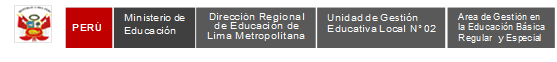                                          “Año del Bicentenario, de la consolidación de nuestra independencia, y de la conmemoración de las heroicas batallas de Junín y Ayacucho”ORIENTACIONES PARA LA IMPLEMENTACIÓN DE LA ESTRATEGIA DE LA LECTURA EN LOS PARQUES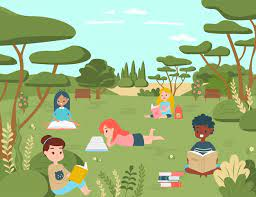 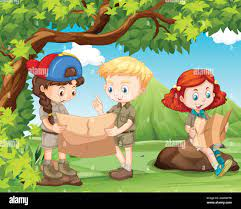 Lema: “Familias felices leyendo en los parques”Se proporcionan orientaciones para la planificación, organización, ejecución y evaluación de la lectura de los parques en las II.EE de la jurisdicción de la UGEL Nº 02.PropósitoPromover la lectura para el desarrollo de las competencias comunicativas en los niveles de inicial, primaria y secundaria en espacios no convencionales.Importancia:Generar experiencias significativas sobre la lectura para contribuir al desarrollo de la imaginación, creatividad, pensamiento crítico haciendo uso de los lenguajes artísticos en diversos contextos y /o escenarios, acompañados de la familia, docentes y/o aliados. PLANIFICACIÓN, ORGANIZACIÓN, EJECUCIÓN Y EVALUACIÓN A continuación, se brindan las siguientes recomendaciones para la realización de la lectura en los parques.ANTES DE LA ACTIVIDAD:Las dos visitas se tienen que planificar en el PAT y plan lector. Enviar al especialista responsable de su REI el lugar, fecha y hora programada.Elegir el parque cercano a su IE para la lectura de textos con los estudiantes de los niveles con que cuente su IE.Realizar coordinaciones: coordinar con el presidente de la asociación para el préstamo del parque, también con la Municipalidad para el apoyo de Serenazgo y la limpieza del parque.Involucrar la participación del municipio escolar o grupo de lideres estudiantiles para que asuman el protagonismo a través de su participación activa según turnos y roles.Difundir la actividad por diferentes medios con los que cuente la IE (mural IE, FACEBOOK).Organizar a las familias en función al rol que van a tener en la actividad.Realizar una hoja de ruta de las actividades que desarrollará en el parque.Proveer de diferentes tipos de textos y materiales de acuerdo a las necesidades e intereses de los estudiantes.Invitar y convocar a padres de familia y aliados estratégicos de la comunidad.Organizar la logística (materiales y recursos, equipo de sonido).Los directivos y docentes elaboran un instrumento de monitoreo para recoger información sobre la actividad.DURANTE LA ACTIVIDADAsistir por turnos, nivel, aula, según previa organización.El tiempo sugerido para la lectura efectiva es de 30 minutos.Promover la participación voluntaria y espontánea de los estudiantes para plasmar lo leído por medio de la oralidad, escritura y de los lenguajes artísticos.El docente en su rol de mediador debe desarrollar los procesos didácticos de la lectura (antes, durante y después de la lectura)Aplicar diversas estrategias que favorecen el logro de las competencias comunicativas (lectura, escritura y oralidad) a través de los lenguajes artísticos.DESPUÉS DE LA ACTIVIDADDejar en condiciones óptimas de limpieza el parque.Los estudiantes deben retornar a la IE acompañados de los docentes, tutores, padres de familia o apoderados.Informar a la comunidad educativa con fotos, vídeos, etc.Evaluar la actividad realizada para mantener la sostenibilidad de las competencias comunicativas de los estudiantes con participación de la familia.“La lectura de un libro es un dialogo incesante en el que el libro habla y el alma contesta”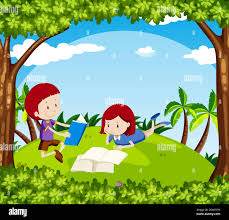 